Frühlingstreffen District 28: Anmeldebogen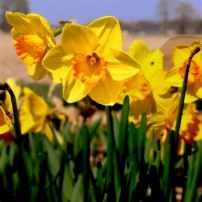 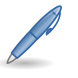 Der Paketpreis für Freitag und Samstag beträgt 185,00€ (inkl. 1 Führung).Bei der Führung durch die Festung kommen noch 16,90€ pro Person für die Seilbahnfahrt hinzu.AnmeldungBitte drucken Sie die Liste aus, kreuzen Sie die Programmpunkte an, an denen Sie teilnehmen möchten und mailen Sie Ihre Liste zusammen mit Ihrer Anmeldung bis spätestens am 22.2.2022 an magdaweidenfeller@icloud.comBitte beachten Sie, dass an der Veranstaltung nur vollständig geimpfte Personen teilnehmen können und vergessen Sie Ihre Impfnachweise bitte nicht.Liste der buchbaren ProgrammpunkteFreitag 01.04.2022abendsGet together 60,00€xSamstag 02.04.2022vormittagsFührung Historische Altstadt (in deutscher Sprache)20,00€Führung Historische Altstadt (in italienischer Sprache)20,00€Szenische Führung durch die Koblenzer Altstadt20,00€xFührung Koblenzer Frauen20,00€Führung Festung Ehrenbreitstein20,00€nachmittagsKreativ-Workshop im Atelier Enders40,00€Führung Ludwig Museum10,00€abendsSchifffahrt auf dem Rhein105,00€xSonntag 03.04.2022vormittagsExkursion zur Burg Eltz (UNESCO Welterbe)	45,00€Exkursion nach Bad Ems (UNESCO Welterbe)	45,00€Führung durch die Rheinanlagen	20,00€TOTALTOTALNameVornameZonta ClubtEmail-Adresse